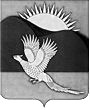 АДМИНИСТРАЦИЯПАРТИЗАНСКОГО МУНИЦИПАЛЬНОГО РАЙОНАПРИМОРСКОГО КРАЯПОСТАНОВЛЕНИЕИ.о. главы Партизанскогомуниципального района				                              Л.В.ХамхоевПриложение №1УТВЕРЖДЕНОпостановлением администрацииПартизанского муниципального районаот 20.05.2019 № 430ПОЛОЖЕНИЕо проведении ежегодного районного конкурса детского рисунка «Охрана труда глазами детей»1. Общие положения1.1. Настоящее Положение устанавливает порядок и условия проведения ежегодного районного конкурса детского рисунка «Охрана труда глазами детей» (далее - конкурс).1.2. Организатором проведения конкурса является администрация Партизанского муниципального района.1.3. Участниками конкурса являются учащиеся образовательных организаций, воспитанники краевых государственных учреждений социального обслуживания семьи и детей, расположенных на территории Партизанского муниципального района, по двум возрастным категориям:- младшая возрастная группа - с 7 до 9 лет (включительно);- старшая возрастная группа - с 10 до 15 лет (включительно).2. Цель и задачи конкурса2.1. Целью проведения конкурса является привлечение внимания детей к проблемам производственного травматизма и его профилактике, формирование сознательного отношения поколения к вопросам безопасности труда и сохранения своего здоровья.2.2. К числу основных задач конкурса относятся: - формирования у подрастающего поколения культуры безопасности труда;- формирования внимательного отношения детей к вопросам безопасности труда через творческую деятельность;- воспитания у детей уважительного отношения к труду и охране труда;- привлечения внимания детей к профессиям технической сферы                    и создание условий для определения приоритетов в будущем выборе профессий.23. Организация конкурса и порядок его проведения3.1. Участие в конкурсе осуществляется на бесплатной основе. 3.2. Работа по организации и проведению конкурса среди учащихся                и воспитанников образовательных учреждений Партизанского муниципального района осуществляется в следующем порядке:3.2.1 Информация о проведении конкурса публикуется                           администрацией  района в средствах массовой информации.3.2.2. На конкурс принимаются детские рисунки, изображающие труд людей различных профессий и специальностей с применением спецодежды  и других средств индивидуальной защиты работников, в том числе содержащие призывы работать безопасно, а также изображающие возможные угрозы жизни и здоровью работников вследствие несоблюдения требований охраны труда.3.2.3. Детские рисунки (далее - конкурсные работы), направленные               на конкурс, возврату не подлежат.3.2.4. Участник конкурса предоставляет только одну конкурсную работу.3.2.5. К участию в конкурсе допускаются конкурсные работы, выполненные на бумаге, ватмане, холсте в любой технике рисования (масло, акварель, тушь, мелки, цветные карандаши и другое), в формате не менее А4 (210 х 297) и не более А3 (297 х 420), в цветном или черно-белом исполнении, без рамок и ламинирования.3.2.6. Конкурсные работы должны сопровождаться этикеткой                           с информацией об участнике конкурса (с оборотной стороны конкурсной работы, размером 5 см х 10 см):- тема, наименование конкурсной работы;            - фамилия, имя, отчество, возраст, адрес места жительства участника конкурса;          - наименование образовательной организации, учреждения социального обслуживания.   3.3. Конкурсные работы принимаются до 01 октября текущего года       по адресу: 692962, с.Владимиро-Александровское Партизанского района, ул.Комсомольская, 45А, кабинет № 44.3.4. Материалы, предоставленные позже установленного срока                       или не полностью оформленные, к рассмотрению не принимаются.33.5. Рассмотрение представленных конкурсных работ проводит комиссия по подведению итогов  конкурса в срок до 01 ноября текущего года на основании  критериев оценки (приложение № 1) и определяет победителей конкурса, занявших первое, второе и третье призовое место по каждой возрастной категории.  3.6. Победители конкурса в каждой возрастной категории определяются простым большинством голосов от общего количества присутствующих членов комиссии по подведению итогов конкурса путем открытого голосования. В случае равенства голосов решающим является голос председателя комиссии.3.7. Секретарь комиссии по подведению итогов конкурса в срок                     до 01 ноября текущего года направляет конкурсные работы, занявшие призовые места, в департамент труда и социального развития Приморского края для участия в ежегодном краевом конкурсе детского рисунка «Охрана труда глазами детей» в соответствии с постановлением администрации Приморского края от 15.12.2018 № 642-па.3.8. Итоги конкурса освещаются в газете «Золотая Долина»                           и размещаются на официальном сайте администрации Партизанского муниципального района в информационно-телекоммуникационной сети «Интернет».3.9. Победители конкурса награждаются дипломами администрации Партизанского муниципального района 1-3 степеней по каждой номинации.3.10. Награждение победителей конкурса проводится                                   в торжественной обстановке.4. Номинации конкурса4.1. Конкурс проводится по следующим номинациям:- «Лучшая творческая работа по безопасности труда среди детей                   в возрасте от 7 до 9 лет»;- «Лучшая творческая работа по безопасности труда среди детей                    в возрасте от 10 до 15 лет».________________Приложение к Положению о проведении ежегодного районного конкурсадетского рисунка «Охрана труда глазами детей»,утвержденному постановлением администрацииПартизанского муниципального районаот 20.05.2019 № 430КРИТЕРИИ ОЦЕНКИосновных показателей работы по охране труда в муниципальных учреждениях (в баллах)_____________________Приложение № 2УТВЕРЖДЕНпостановлением администрацииПартизанского муниципального районаот 20.05.2019 № 430СОСТАВкомиссии по подведению итогов ежегодного районного конкурсадетского рисунка «Охрана труда глазами детей»___________________20.05.2019         село Владимиро-Александровское                                № 430О проведении ежегодного районного конкурса детского рисунка «Охрана труда глазами детей»В соответствии с постановлением Администрации Приморского края  от 25.12.2018 № 642-па «О проведении ежегодного краевого конкурса детского рисунка «Охрана труда глазами детей», в целях реализации государственной политики в области охраны  труда, привлечения внимания общественности к проблеме сохранения жизни и здоровья человека                            в процессе исполнения трудовых обязанностей, воспитания культуры охраны труда у детей, руководствуясь статьями 28, 31 Устава Партизанского муниципального района, администрация Партизанского муниципального районаПОСТАНОВЛЯЕТ:1. Провести ежегодный районный конкурс детского рисунка «Охрана труда глазами детей» (далее - конкурс).2. Утвердить:2.1. Положение о проведении конкурса (приложение № 1).2.2. Состав комиссии по подведению итогов конкурса (приложение № 2).       3. Руководителям образовательных учреждений всех типов и видов организовать участие в конкурсе обучающихся.24. Общему отделу администрации Партизанского муниципального района (Иванькова) опубликовать положение о районном конкурсе                     (без приложений) в газете «Золотая Долина», настоящее постановление разместить на официальном сайте администрации Партизанского муниципального района в информационно-телекоммуникационной сети «Интернет» в тематической рубрике «Муниципальные правовые акты».№п/пКритерии оценкиКоличество баллов1231.Соответствие требованиям конкурса1 балл - работа не соответствует требованиям, определенными пункта 3.2 Положения о проведении ежегодного районного конкурса (далее - положение);2 балла - работа частично соответствует требованиям, определенными пункта 3.2 Положения;3 балла - работа соответствует требованиям, определенными пункта 3.2 Положения2.Аккуратность и художественный уровень выполнения работы1 балл - работа оформлена аккуратно;2 балла - необычное цветовое решение (колорит оформления);3 балла - композиционное решение (заполняемость листа, разнообразие размеров предметов, наблюдательность участника регионального конкурса) 3.Творческий подход автора1 балл - традиционный подход;2 балла - оригинальный подход4.Понимание и раскрытие темы1 балл - работа мало связана с темой;2 балла - копирование информации по теме из различных источников;3 балла - работа демонстрирует точное понимание темызаместитель главы администрации Партизанского муниципального района, председатель комиссии;главный специалист 1 разряда по государственному управлению охраной труда Партизанского муниципального района, секретарь комиссии; начальник муниципального казенного учреждения «Управление культуры» Партизанского муниципального района (по согласованию);директор муниципального казенного учреждения «Управление образования» Партизанского муниципального района (по согласованию);директор муниципального бюджетного образовательного учреждения дополнительного образования «Районный центр детского творчества» Партизанского муниципального района;директор муниципального бюджетного образовательного учреждения дополнительного образования «Детская школа искусств» Партизанского муниципального района (по согласованию);педагог дополнительного образования муниципального бюджетного образовательного учреждения дополнительного образования «Районный центр детского творчества» Партизанского муниципального района;председатель общественной Партизанской районной организации «Профсоюз работников народного образования и науки Российской Федерации»                        (по согласованию);председатель координационного совета профсоюзного движения Партизанского муниципального района (по согласованию).